Директору ЛГ МАОУ «СОШ №2» А.В. Шаповаловой от _______________________________________________________                                                                                                                                          (Ф.И.О. указать полностью) Проживающего по адресу____________________________________ __________________________________________________________тел.: ______________________________________________________ ЗАЯВЛЕНИЕ. Прошу Вас принять моего сына (дочь)___________________________________________________________ 	(Ф.И.О. полностью) ____________________________________________________________________________________________________________________________________________ 	дата рождения (число, месяц, год рождения) ____________________________________________, № ИНН ребенка __________________________________________________________________________________________________ (название страховой компании, число, месяц, год составления договора)__________________________________________________________________________________________________ в лагерь с дневным пребыванием детей и подростков «ССР - Союз солнечных ребят» в заочном формате                                      с использованием дистанционных технологий в период осенних каникул с 28.10.2023 по 03.11.2023 г.О себе сообщаем следующее: Мать: ____________________________________________________________________________________________ (Ф.И.О., место работы полностью, должность, КОНТАКТНЫЙ ТЕЛЕФОН)___________________________________________________________________________________________________________________________________________________________________ Отец: ____________________________________________________________________________________________ (Ф.И.О., место работы полностью, должность, КОНТАКТНЫЙ ТЕЛЕФОН) ___________________________________________________________________________________________________________________________________________________________________ Если Ваш ребенок относится к той или иной категории, просим отметить: 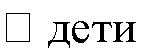 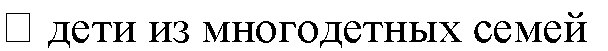 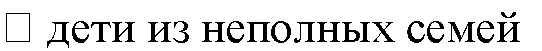 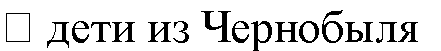 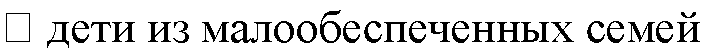 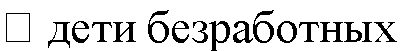 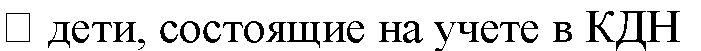 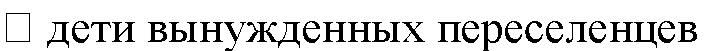 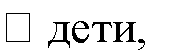 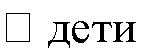 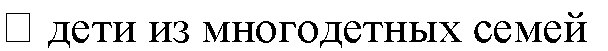 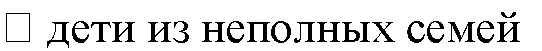 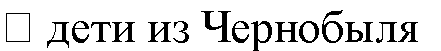 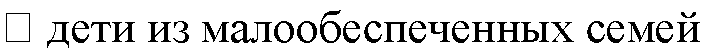 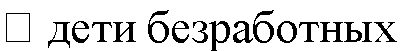 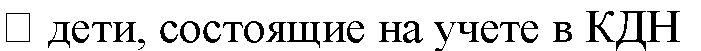 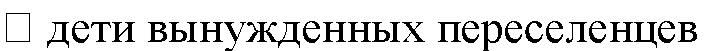 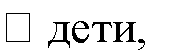 В соответствии с Конституцией РФ, Федеральным законом «Об образовании в Российской Федерации» и Федеральным законом «О персональных данных» своей волей выражаю свое согласие на обработку моих персональных данных и персональных данных моего ребенка, а именно: фамилия, имя, отчество, число, месяц, год и место рождения, состояние здоровья, место жительства и прочие данные, необходимость в которых может возникнуть в ходе   исполнения договора. _____________________________   (подпись родителей) К заявлению прилагаются следующие документы: Ксерокопия свидетельства о рождении ребенка; Копия паспорта родителя (страница фото, страница прописка и страница дети); В случае, если фамилия ребенка не совпадает с фамилией родителя, необходимо предоставить ксерокопию свидетельства о заключении брака или свидетельства о расторжении брака.«____» _____________ 2023г.                                                          _________________ /__________________________/                                                                                                                                                                                     (Подпись)                                              (Расшифровка подписи)